            РАСПОРЯЖЕНИЕ	         БОЕРЫК                    № 4                                с. Большое Елово	          от 04.03.2024 г.Об увольненииУволить с 15 марта 2024г. по собственному желанию заместителя руководителя исполкома Карпову Александру Сергеевну.Выплатить компенсацию Карповой А.С. за неиспользованный отпуск.Руководитель                                                                           А.И. МашановМКУ «ИСПОЛНИТЕЛЬНЫЙ КОМИТЕТ БОЛЬШЕЕЛОВСКОГО СЕЛЬСКОГО ПОСЕЛЕНИЯ» ЕЛАБУЖСКОГО МУНИЦИПАЛЬНОГОРАЙОНАРЕСПУБЛИКИ ТАТАРСТАН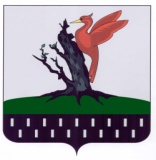 ТАТАРСТАН РЕСПУБЛИКАСЫАЛАБУГА МУНИЦИПАЛЬ РАЙОНЫ МКО « ОЛЫ ЕЛОВОАВЫЛ ҖИРЛЕГЕ БАШКАРМА КОМИТЕТЫ»